Year 5 Curriculum Overview 2021-2022Autumn 1Autumn 2Autumn 2Spring 1Spring 1Spring 1Spring 2Summer 1Summer 2Struggle – Invaders, Raiders and SettlersStruggle – Invaders, Raiders and SettlersStruggle – Invaders, Raiders and SettlersJourney to North AmericaJourney to North AmericaJourney to North AmericaJourney to North AmericaMysterious Mayans‘Industrialisation’ – Local history studyEnglishInvitationsReport Writing (Newspaper reports)Setting descriptionsExplanation text (How to Kill a Monster)Poetry – KenningNarrative – Legend/ MythPersuasive writing – Job description/advertisement                                 InvitationsReport Writing (Newspaper reports)Setting descriptionsExplanation text (How to Kill a Monster)Poetry – KenningNarrative – Legend/ MythPersuasive writing – Job description/advertisement                                 InvitationsReport Writing (Newspaper reports)Setting descriptionsExplanation text (How to Kill a Monster)Poetry – KenningNarrative – Legend/ MythPersuasive writing – Job description/advertisement                                 Non-chronological report writing‘Queen of the Falls’ diary entryPersuasive writing – tourism (North America)Newspaper reports (Barrel Leap)PoetryNon-chronological report writing‘Queen of the Falls’ diary entryPersuasive writing – tourism (North America)Newspaper reports (Barrel Leap)PoetryNon-chronological report writing‘Queen of the Falls’ diary entryPersuasive writing – tourism (North America)Newspaper reports (Barrel Leap)PoetryNon-chronological report writing‘Queen of the Falls’ diary entryPersuasive writing – tourism (North America)Newspaper reports (Barrel Leap)PoetryExplanation text – Pok-a-TokPersuasive writing – Chichen Itza brochureHero Twins narrativeNarrative poetry linked to Lewis Carroll (Jabberwocky)Non-chronological report writingPlay – describing an everyday scene in Industrial NW EnglandLiterature Focus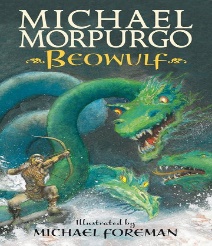 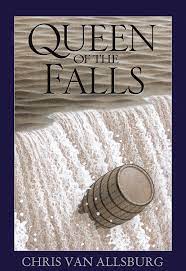 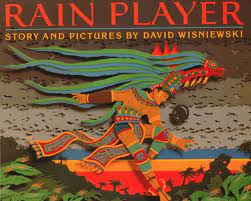 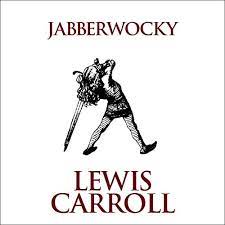 MathsNumber – Place ValueNumber – Addition and SubtractionStatisticsNumber - Multiplication and DivisionMeasurement – Perimeter and AreaNumber - Multiplication and DivisionMeasurement – Perimeter and AreaNumber – Multiplication and DivisionNumber - FractionsNumber – Multiplication and DivisionNumber - FractionsNumber – FractionsNumber – Decimals and PercentagesNumber – FractionsNumber – Decimals and PercentagesNumber – DecimalsGeometry – Property of ShapesGeometry – Position and DirectionMeasurement – Conversion of UnitsMeasurement - VolumeScienceForcesProperties and changes of materialsProperties and changes of materialsAll Living Things (habitats link to North America)All Living Things (habitats link to North America)All Living Things (habitats link to North America)All Living Things (habitats link to North America)Earth and SpaceAll Living Things (Lifecycle’s link to SRE)HistoryBritain’s settlement by Anglo-Saxons and ScotsThe Viking and Anglo-Saxon struggle for the Kingdom of England to the time of Edwardthe ConfessorBritain’s settlement by Anglo-Saxons and ScotsThe Viking and Anglo-Saxon struggle for the Kingdom of England to the time of Edwardthe ConfessorBritain’s settlement by Anglo-Saxons and ScotsThe Viking and Anglo-Saxon struggle for the Kingdom of England to the time of Edwardthe ConfessorSignificant figure: Annie Edison TaylorSignificant figure: Annie Edison TaylorSignificant figure: Annie Edison TaylorSignificant figure: Annie Edison TaylorNon-European study – comparisons with Anglo-Saxon BritainLocal History study(Warrington and Culcheth)GeographyName and locate counties and cities of the United KingdomUsing maps, atlases, globes & digital/computer mapping to locate countries where the invaders came from.Name and locate counties and cities of the United KingdomUsing maps, atlases, globes & digital/computer mapping to locate countries where the invaders came from.Name and locate counties and cities of the United KingdomUsing maps, atlases, globes & digital/computer mapping to locate countries where the invaders came from.Settlement, land use, economic activityEnvironmental regions of North AmericaCountries of N. AmericaLatitude and LongitudeRegional focus on N. America‘Niagara Falls’Settlement, land use, economic activityEnvironmental regions of North AmericaCountries of N. AmericaLatitude and LongitudeRegional focus on N. America‘Niagara Falls’Settlement, land use, economic activityEnvironmental regions of North AmericaCountries of N. AmericaLatitude and LongitudeRegional focus on N. America‘Niagara Falls’Settlement, land use, economic activityEnvironmental regions of North AmericaCountries of N. AmericaLatitude and LongitudeRegional focus on N. America‘Niagara Falls’Locating the Maya region and important landmarks in Mexico.Region of UK (North-West), Economic activityComputing           Coding            Coding Online SafetyDatabasesGame CreatorGame CreatorGame CreatorConcept MapsWord Processing- Microsoft WordArtGrendel pencil portraitsDragon eyes sculpture and acrylic painting (linked to Beowulf)Grendel pencil portraitsDragon eyes sculpture and acrylic painting (linked to Beowulf)Grendel pencil portraitsDragon eyes sculpture and acrylic painting (linked to Beowulf)Artist study: Georgia O’ Keefe flowers (linked to North America and Science)Textiles – Weaving (Navajo Blankets)Textiles – Weaving (Navajo Blankets)Textiles – Weaving (Navajo Blankets)Mayan string printing and paintingLS Lowry inked to industrialisation.(Research on Lady Lever Gallery)DTViking LongboatsViking LongboatsViking LongboatsCooking and Nutrition linked to Fairtrade Coffee morning Mayan templesPESet4U: Real GymSwimmingSet4U: Real GymSwimmingSet4U: Read DanceReal PE- Unit 2Set4U: Real GymCricket Set4U: Invasion GamesReal PE-4AthleticsSet4U: Invasion GamesReal PE-4AthleticsSet4U: Invasion GamesReal PE-4AthleticsSet4U: Real GymReal PE Pok-A-TokSet4U: AthleticsTeam GamesREWhere can people find guidance on how to live their lives?Sikh DharmaWhy do people follow sacred books?Sikh DharmaWhy do people follow sacred books?Christianity (God)Why is it sometimes difficult to do the right thing?IslamShould religious teachings affect our laws today?Christianity (Jesus)What do we mean by a miracle?Christianity (Jesus)What do we mean by a miracle?Christianity (Jesus)What do we mean by a miracle?Hindu DharmaWhat might Hindus learn from stories about Krishna?ChristianityHow do people decide what to believe?PSHEJigsawBeing Me in My WorldBeing Me in My WorldCelebrating DifferencesDreams And GoalsHealthy MeHealthy MeHealthy MeRelationshipsChanging MeMFLRevision of greetings, colours, numbers, the calendar and My FamilyDescription of Beowulf for ‘WANTED’ posterRevision of greetings, colours, numbers, the calendar and My FamilyDescription of Beowulf for ‘WANTED’ posterAnglo-Saxon Clothing ItemsGoing PlacesVisiting Niagara FallsSpaceDescribing planets, simple positionsSpaceDescribing planets, simple positionsSpaceDescribing planets, simple positionsWeatherLinked to Themed WorkTravelling to Chichen ItzaWhere I livePlaces in a town/city, famous landmarks 